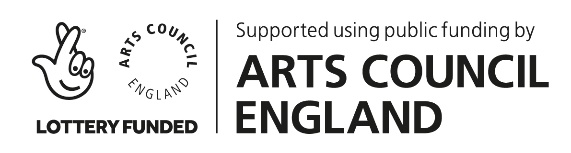 Queer Performers Callout: The Cabaret at the End of the WorldWe are looking for six queer artists to develop a cabaret act as part of the research and development of our new show The Cabaret at the End of the World.About Us:The research and development is being led by Roz Whiteley and Joseph Winer, produced by PackPack Theatre. Roz is an artist and researcher based in Reading working across live art, cabaret and theatre-making. Joseph is a theatre-maker and facilitator from Hertfordshire whose works centres around themes of community, legacy, and LGBTQIA+ narratives. More information about the artists and PackPack Theatre on their websites:Roz Whiteley: www.rozwhiteley.comJoseph Winer: www.josephwiner.co.ukPackPack Theatre: www.packpacktheatre.co.uk About the Project:The Cabaret at the End of the World is a semi-scripted cabaret show, interspersing metadramatic narrative with cabaret performances, using pop music from the past century. The show imagines the last ever cabaret at the peak of the climate crisis and this R&D will work to explore queer voices within the climate justice movement, working with artists to develop short cabaret acts that will be synthesised into a final script. It will culminate in a public sharing with the hope to have the work programmed in performance spaces next year. About the Process:The research and development for The Cabaret at the End of the World involves three phases:Participatory workshops for LGBTQIA+ participants to discuss the climate crisis and climate justice in relation to queerness and performance practicesWorking with queer artists to develop individual cabaret acts through a series of structured discussions, reflections, longtables and practical workshops, which will be woven into a script by playwright Eilis PriceA week of rehearsals with the artists, culminating in an industry showing as the final outcome of the R&D What does the role involve?We are looking for queer performers with acting experience and experience of making solo cabaret performance (this might include drag, burlesque, magic, acrobatics and any other variety performance practices).We are not necessarily looking for formal training in either skill and you may be more experienced in one area than the other. We actively support and encourage people from a variety of backgrounds to apply, join us and help shape the project. We are particularly keen to receive applications from disabled and D/deaf candidates.Fee: £1000 calculated at £100 per day for 10 days.If you are a disabled applicant, we have an additional £2240 of access support funding available. If your primary residence is outside of London / TFL Network, we have an additional £129 travel allowance to support travel costs. Please let us know if you would need access to some or all of this additional funding to take part in your application. We have a further small budget to cover the costs of artists materials to be divided between the artists based on the demands of the project throughout the process. Time commitment: 10 days in total. 1.5 days of online workshops, 1 day of sharing work and feedback, 5 days of in the room R&D rehearsals culminating in an industry sharing. The remaining 2.5 days are for artists to work independently to develop their cabaret acts.   Key DatesIntroduction Session #1 Wednesday 14th April (half day, evening, online)Introduction Session #2 Sunday 18th April (half day, evening, online)Guest Practitioner Workshop Date TBC (half day, evening, online)First Draft Sharings Wednesday 12th May (in person/online TBC)R&D and Sharings Monday 31st May - Friday 4th June (in person, London)NB: Independent making to be scheduled in own time in between sessionsHow to apply:Please email the following to cabaret@packpacktheatre.co.uk:Something that gives us a sense of you and your artistic practice. This may be a website, a video/audio (up to 10 mins), some pictures, a bio, or a cv or a mix. Feel free to send as a Google Drive link, WeTransfer, etc. Something that describes why you would like to be involved in the project? This can be a written statement, an audio or video or any other format.What do you need from us to make your work? This can be a written statement, an audio or video or any other format.If you do have any access needs please do let us know how we can support and we are happy to have conversations about reasonable adjustments. This can be a written statement, an audio or video or any other format.Please also complete and include an equal opportunities form which can be found on our website. If you want to talk through this opportunity or have any questions please email cabaret@packpacktheatre.co.uk including if you would like to arrange a phone call. Deadline: 11.59 PM Wednesday 31st March 2021. Please get in touch if you are unable to meet this deadline as we may be able to make a reasonable extension. This project is being supported by funding from the National Lottery through Arts Council England.